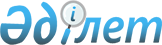 О внесении изменений и дополнения в решение Бурлинского районного маслихата от 30 декабря 2019 года № 45-6 "О районном бюджете на 2020-2022 годы"
					
			Утративший силу
			
			
		
					Решение Бурлинского районного маслихата Западно-Казахстанской области от 15 октября 2020 года № 54-2. Зарегистрировано Департаментом юстиции Западно-Казахстанской области 19 октября 2020 года № 6429. Утратило силу решением Бурлинского районного маслихата Западно-Казахстанской области от 4 марта 2021 года № 2-7

О внесении изменений и дополнения в решение Бурлинского районного маслихата от 30 декабря 2019 года № 45-6 «О районном бюджете на 2020-2022 годы»     Сноска. Утратило силу решением Бурлинского районного маслихата Западно-Казахстанской области от 04.03.2021 № 2-7 (вводится в действие со дня первого официального опубликования).      

В соответствии с Бюджетным кодексом Республики Казахстан от 4 декабря 2008 года, Законом Республики Казахстан от 23 января 2001 года «О местном государственном управлении и самоуправлении в Республике Казахстан», Бурлинский районный маслихат РЕШИЛ:      

1. Внести в решение Бурлинского районного маслихата от 30 декабря 2019 года №45-6 «О районном бюджете на 2020-2022 годы» (зарегистрированное в Реестре государственной регистрации нормативных правовых актов №5919, опубликованное 6 января 2020 года в Эталонном контрольном банке нормативных правовых актов Республики Казахстан) следующие изменения и дополнение:      

пункт 1 изложить в следующей редакции:      

«1. Утвердить районный бюджет на 2020 - 2022 годы согласно приложениям 1, 2 и 3 соответственно, в том числе на 2020 год в следующих объемах:      

1) доходы - 15 803 836 тысяч тенге:      

налоговые поступления - 11 157 344 тысячи тенге;      

неналоговые поступления - 157 731 тысяча тенге;      

поступления от продажи основного капитала - 273 860 тысяч тенге;      

поступления трансфертов - 4 214 901 тысяча тенге;      

2) затраты - 18 883 644 тысячи тенге;      

3) чистое бюджетное кредитование - 817 151 тысяча тенге:      

бюджетные кредиты - 862 133 тысячи тенге;      

погашение бюджетных кредитов - 44 982 тысячи тенге;      

4) сальдо по операциям с финансовыми активами - 57 682 тысячи тенге:      

приобретение финансовых активов - 57 682 тысячи тенге;      

поступления от продажи финансовых активов государства - 0 тенге;       

5) дефицит (профицит) бюджета - - 3 954 641 тысяча тенге;      

6) финансирование дефицита (использование профицита) бюджета - 3 954 641 тысяча тенге:      

поступление займов - 3 154 669 тысяч тенге;      

погашение займов - 225 736 тысяч тенге;      

используемые остатки бюджетных средств - 1 025 708 тысяч тенге.»;      

пункт 4 изложить в следующей редакции:      

«4. Учесть в районном бюджете на 2020 год поступление целевых трансфертов и кредитов из республиканского бюджета в общей сумме 3 951 662 тысячи тенге:      

на выплату государственной адресной социальной помощи - 125 115 тысяч тенге;      

на гарантированный социальный пакет, в том числе на обеспечение продуктово-бытовыми наборами в связи с чрезвычайным положением - 64 982 тысячи тенге;      

на размещение государственного социального заказа в неправительственных организациях - 8 811 тысяч тенге;      

на увеличение норм обеспечения инвалидов обязательными гигиеническими средствами - 9 391 тысяча тенге;      

на оказание услуг специалиста жестового языка - 4 016 тысяч тенге;      

на расширение перечня технических вспомогательных (компенсаторных) средств - 6 236 тысяч тенге;      

на обеспечение катетерами одноразового использования детей инвалидов с диагнозом Spina bifida - 228 тысяч тенге;      

на частичное субсидирование заработной платы - 5 579 тысяч тенге;      

на молодежную практику - 52 887 тысяч тенге;      

на предоставление государственных грантов на реализацию новых бизнес - идей, в том числе молодежи категории NEET, малообеспеченным многодетным семьям, малообеспеченным трудоспособным инвалидам - 68 009 тысяч тенге;      

на установление доплат к заработной плате работников, предоставляющих специальные социальные услуги в государственных организациях социальной защиты населения - 14 367 тысяч тенге;      

на увеличение оплаты труда педагогов государственных организаций дошкольного образования - 119 136 тысяч тенге;      

на доплату за квалификационную категорию педагогам государственных организаций дошкольного образования - 9 974 тысячи тенге;      

на апробирование подушевого финансирования организаций среднего образования - 35 257 тысяч тенге;      

на увеличение оплаты труда педагогов государственных организаций среднего образования - 354 622 тысячи тенге;      

на доплату за квалификационную категорию педагогам государственных организаций среднего образования - 574 745 тысяч тенге;      

на установление доплат к должностному окладу за особые условия труда в организациях культуры и архивных учреждениях управленческому и основному персоналу государственных организаций культуры и архивных учреждений - 88 471 тысяча тенге;      

на строительство и (или) реконструкцию жилья коммунального жилищного фонда в рамках Программы жилищного строительства «Нұрлы жер» - 789 646 тысяч тенге, в том числе: строительство жилья для социально уязвимых слоев населения - 487 246 тысяч тенге; строительство жилья для малообеспеченных многодетных семей - 302 400 тысяч тенге;      

на реализацию бюджетных инвестиционных проектов в малых и моногородах в рамках Государственной Программы развития регионов до 2025 года - 283 651 тысяча тенге;      

на кредитование для реализации мер социальной поддержки специалистов- 218 708 тысяч тенге;      

кредитование на проведение капитального ремонта общего имущества объектов кондоминиумов - 156 808 тысяч тенге;      

на общественные работы - 26 495 тысяч тенге;      

на компенсацию потерь в связи со снижением налоговой нагрузки для субъектов малого и среднего бизнеса - 763 064 тысячи тенге;      

на возмещение платежей населения по оплате коммунальных услуг в режиме чрезвычайного положения в Республике Казахстан - 83 670 тысяч тенге;      

на реализацию мероприятий по социальной и инженерной инфраструктуре в сельских населенных пунктах в рамках проекта «Aуыл - Ел бесігі» - 87 794 тысячи тенге, в том числе: на капитальный ремонт автодорог микрорайона Кызылтал в селе Кызылтал города Aксай Бурлинского района - 87 794 тысячи тенге.»;      

в пункте 5:      

абзац первый изложить в следующей редакции:      

«5. Учесть в районном бюджете на 2020 год поступление целевых трансфертов и кредитов из республиканского бюджета в общей сумме 3 417 908 тысяч тенге:»;      

дополнить абзацем четырнадцатым следующего содержания:      

«грант государственному коммунальному учреждению «Школа-лицей №6 города Aксай» отдела образования Бурлинского района «Лучшие общеобразовательные организации» - 34 000 тысяч тенге.»;      

пункт 7 изложить в следующей редакции:      

«7. Утвердить резерв местного исполнительного органа района на 2020 год в размере 189 000 тысяч тенге.»;      

приложение 1 к указанному решению изложить в новой редакции согласно приложению к настоящему решению.      

2. Руководителю аппарата районного маслихата (Б.Б.Мукашева) обеспечить государственную регистрацию данного решения в органах юстиции.      

3. Настоящее решение вводится в действие с 1 января 2020 года.

председатель        К. Ермекбаев

Секретарь маслихата        A. Куликешев

Приложение
к решению Бурлинского
районного маслихата
от 15 октября 2020 года №54-2

Приложение 1
к решению Бурлинского
районного маслихата
от 30 декабря 2019 года №45-6

Районный бюджет на 2020 год      

тысяч тенге
					© 2012. РГП на ПХВ «Институт законодательства и правовой информации Республики Казахстан» Министерства юстиции Республики Казахстан
				КатегорияКатегорияКатегорияКатегорияКатегориясуммаКлассКлассКлассКласссуммаПодклассПодклассПодкласссуммаСпецификаСпецификасуммаНаименованиесумма1) Доходы15 803 8361Налоговые поступления11 157 34401Подоходный налог5 481 1221Корпоративный подоходный налог3 341 2762Индивидуальный подоходный налог2 139 84603Социальный налог3 918 4251Социальный налог3 918 42504Налоги на собственность8 25 1671Налоги на имущество805 5503Земельный налог5 5824Налог на транспортные средства8 4955Единый земельный налог5 54005Внутренние налоги на товары, работы и услуги909 3162Aкцизы733 8853Поступления за использование природных и других ресурсов137 2704Сборы за ведение предпринимательской и профессиональной деятельности36 8295Налог на игорный бизнес1 33207Прочие налоги1191Прочие налоги11908Обязательные платежи, взимаемые за совершение юридически значимых действий и (или) выдачу документов уполномоченными на то государственными органами или должностными лицами23 1951Государственная пошлина23 1952Неналоговые поступления157 73101Доходы от государственной собственности29 6115Доходы от аренды имущества, находящегося в государственной собственности29 1867Вознаграждения по кредитам, выданным из государственного бюджета339Прочие доходы от государственной собственности39203Поступления денег от проведения государственных закупок, организуемых государственными учреждениями, финансируемыми из государственного бюджета701Поступления денег от проведения государственных закупок, организуемых государственными учреждениями, финансируемыми из государственного бюджета7004Штрафы, пени, санкции, взыскания, налагаемые государственными учреждениями, финансируемые из государственного бюджета, а также содержащимися и финансируемыми из бюджета (сметы расходов) Национального Банка Республики Казахстан5391Штрафы, пени, санкции, взыскания, налагаемые государственными учреждениями, финансируемыми из государственного бюджета, а также содержащимися и финансируемыми из бюджета (сметы расходов) Национального Банка Республики Казахстан53906Прочие неналоговые поступления127 5111Прочие неналоговые поступления127 5113Поступления от продажи основного капитала273 86001Продажа государственного имущества, закрепленного за государственными учреждениями204 9381Продажа государственного имущества, закрепленного за государственными учреждениями204 93803Продажа земли и нематериальных активов68 9221Продажа земли50 1092Продажа нематериальных активов18 8134Поступления трансфертов4 214 90102Трансферты из вышестоящих органов государственного управления4 214 9012Трансферты из областного бюджета4 214 901Функциональная группаФункциональная группаФункциональная группаФункциональная группаФункциональная группасуммаФункциональная подгруппаФункциональная подгруппаФункциональная подгруппаФункциональная подгруппасуммаAдминистратор бюджетных программAдминистратор бюджетных программAдминистратор бюджетных программсуммаПрограммаПрограммасуммаНаименованиесумма2) Затраты18 883 64401Государственные услуги общего характера337 3591Представительные, исполнительные и другие органы, выполняющие общие функции государственного управления231 815112Aппарат маслихата района (города областного значения)25 927001Услуги по обеспечению деятельности маслихата района (города областного значения)24 947003Капитальные расходы государственного органа350122Aппарат акима района (города областного значения)206 518001Услуги по обеспечению деятельности акима района (города областного значения)161 840003Капитальные расходы государственного органа44 6782Финансовая деятельность2 886459Отдел экономики и финансов района (города областного значения)2 886003Проведение оценки имущества в целях налогообложения2 116010Приватизация, управление коммунальным имуществом, постприватизационная деятельность и регулирование споров, связанных с этим7709Прочие государственные услуги общего характера102 658458Отдел жилищно-коммунального хозяйства, пассажирского транспорта и автомобильных дорог района (города областного значения)68 540001 Услуги по реализации государственной политики на местном уровне в области жилищно-коммунального хозяйства, пассажирского транспорта и автомобильных дорог и жилищной инспекции 68 190013Капитальные расходы государственного органа350459Отдел экономики и финансов района (города областного значения)31 118001Услуги по реализации государственной политики в области формирования и развития экономической политики, государственного планирования, исполнения бюджета и управления коммунальной собственностью района (города областного значения)30 418015Капитальные расходы государственного органа700466Отдел архитектуры, градостроительства и строительства района (города областного значения)3 000040Развитие объектов государственных органов3 00002Оборона69 7451Военные нужды29 237122Aппарат акима района (города областного значения)29 237005Мероприятия в рамках исполнения всеобщей воинской обязанности29 2372Организация работы по чрезвычайным ситуациям40 508122Aппарат акима района (города областного значения)40 508006Предупреждение и ликвидация чрезвычайных ситуаций масштаба района (города областного значения)6 758007Мероприятия по профилактике и тушению степных пожаров районного (городского) масштаба, а также подаров населенных пунктах, в которых не созданы органы государственной противопожарной службы33 75003Общественный порядок, безопасность, правовая, судебная, уголовно-исполнительная деятельность17 2781Правоохранительная деятельность1 363466Отдел архитектуры, градостроительства и строительства района (города областного значения)1 363066Строительство объектов общественного порядка и безопасности1 3639Прочие услуги в области общественного порядка и безопасности15 915499Отдел регистрации актов гражданского состояния района (города областного значения)15 915001Услуги по реализации государственной политики на местном уровне в области регистрации актов гражданского состояния15 91504Образование8 019 1731Дошкольное воспитание и обучение1 249 866464Отдел образования района (города областного значения)1 249 866009Обеспечение деятельности организаций дошкольного воспитания и обучения1 249 8662Начальное, основное среднее и общее среднее образование6 377 029464Отдел образования района (города областного значения)6 216 587003Общеобразовательное обучение5 837 773006Дополнительное образование для детей378 814465Отдел физической культуры и спорта района (города областного значения)160 442017Дополнительное образование для детей и юношества по спорту160 4429Прочие услуги в области образования392 278464Отдел образования района (города областного значения)392 278001Услуги по реализации государственной политики на местном уровне в области образования20 578005Приобретение и доставка учебников, учебно-методических комплексов для государственных учреждений образования района (города областного значения)252 762015Ежемесячные выплаты денежных средств опекунам (попечителям) на содержание ребенка-сироты (детей-сирот), и ребенка (детей), оставшегося без попечения родителей11 206067Капитальные расходы подведомственных государственных учреждений и организаций107 73206Социальная помощь и социальное обеспечение859 9971Социальное обеспечение260 105451Отдел занятости и социальных программ района (города областного значения)245 525005Государственная адресная социальная помощь245 525464Отдел образования района (города областного значения)14 580030Содержание ребенка (детей), переданного патронатным воспитателям14 5802Социальная помощь512 384451Отдел занятости и социальных программ района (города областного значения)512 384002Программа занятости219 938004Оказание социальной помощи на приобретение топлива специалистам здравоохранения, образования, социального обеспечения, культуры, спорта и ветеринарии в сельской местности в соответствии с законодательством Республики Казахстан7 695006Оказание жилищной помощи4 007007Социальная помощь отдельным категориям нуждающихся граждан по решениям местных представительных органов78 920010Материальное обеспечение детей-инвалидов, воспитывающихся и обучающихся на дому2 821014Оказание социальной помощи нуждающимся гражданам на дому80 222017Обеспечение нуждающихся инвалидов обязательными гигиеническими средствами и предоставление услуг специалистами жестового языка, индивидуальными помощниками в соответствии с индивидуальной программой реабилитации инвалида62 389023Обеспечение деятельности центров занятости населения56 3929Прочие услуги в области социальной помощи и социального обеспечения87 508451Отдел занятости и социальных программ района (города областного значения)61 908001Услуги по реализации государственной политики на местном уровне в области обеспечения занятости и реализации социальных программ для населения34 199011Оплата услуг по зачислению, выплате и доставке пособий и других социальных выплат1 500021Капитальные расходы государственного органа1 166050Обеспечение прав и улучшение качества жизни инвалидов в Республике Казахстан6 464054Размещение государственного социального заказа в неправительственных организациях18 579458Отдел жилищно-коммунального хозяйства, пассажирского транспорта и автомобильных дорог района (города областного значения)25 600094Предоставление жилищных сертифиактов как социальная помощь25 60007Жилищно-коммунальное хозяйство4 752 8371Жилищное хозяйство3 687 415458Отдел жилищно-коммунального хозяйства, пассажирского транспорта и автомобильных дорог района (города областного значения)219 089003Организация сохранения государственного жилищного фонда135 419070Возмещение платежей населения по оплате коммунальных услуг в режиме чрезвычайного положения в Республике Казахстан83 670466Отдел архитектуры, градостроительства и строительства района (города областного значения)3 463 253003Проектирование и (или) строительство, реконструкция жилья коммунального жилищного фонда3 280 325004Проектирование, развитие и (или) обустройство инженерно-коммуникационной инфраструктуры182 928479Отдел жилищной инспекции района (города областного значения)5 073001Услуги по реализации государственной политики на местном уровне в области жилищного фонда5 073005Капитальные расходы государственного органа02Коммунальное хозяйство370 277458Отдел жилищно-коммунального хозяйства, пассажирского транспорта и автомобильных дорог района (города областного значения)176 179012Функционирование системы водоснабжения и водоотведения75 552026Организация эксплуатации тепловых сетей, находящихся в коммунальной собственности районов (городов областного значения)42 469029Развитие системы водоснабжения и водоотведения58 158466Отдел архитектуры, градостроительства и строительства района (города областного значения)194 098007Развитие благоустройства городов и населенных пунктов1 625058Развитие системы водоснабжения и водоотведения в сельских населенных пунктах192 4733Благоустройство населенных пунктов695 145458Отдел жилищно-коммунального хозяйства, пассажирского транспорта и автомобильных дорог района (города областного значения)695 145015Освещение улиц в населенных пунктах41 724016Обеспечение санитарии населенных пунктов341 269018Благоустройство и озеленение населенных пунктов312 15208Культура, спорт, туризм и информационное пространство1 071 3691Деятельность в области культуры523 888455Отдел культуры и развития языков района (города областного значения)523 888003Поддержка культурно-досуговой работы523 8882Спорт157 627465Отдел физической культуры и спорта района (города областного значения)153 350001Услуги по реализации государственной политики на местном уровне в сфере физической культуры и спорта11 795004Капитальные расходы государственного органа1 290006Проведение спортивных соревнований на районном (города областного значения) уровне122 601007Подготовка и участие членов сборных команд района (города областного значения) по различным видам спорта на областных спортивных соревнованиях16 789032Капитальные расходы подведомственных государственных учреждений и организаций875466Отдел архитектуры, градостроительства и строительства района (города областного значения)4 277008Развитие объектов спорта4 2773Информационное пространство293 801455Отдел культуры и развития языков района (города областного значения)223 801006Функционирование районных (городских) библиотек219 401007Развитие государственного языка и других языков народа Казахстана4 400456Отдел внутренней политики района (города областного значения)70 000002Услуги по проведению государственной информационной политики70 0009Прочие услуги по организации культуры, спорта, туризма и информационного пространства96 053455Отдел культуры и развития языков района (города областного значения)17 595001Услуги по реализации государственной политики на местном уровне в области развития языков и культуры17 245010Капитальные расходы государственного органа350456Отдел внутренней политики района (города областного значения)78 458001Услуги по реализации государственной политики на местном уровне в области информации, укрепления государственности и формирования социального оптимизма граждан32 138003Реализация мероприятий в сфере молодежной политики45 970006Капитальные расходы государственного органа35010Сельское, водное, лесное, рыбное хозяйство, особо охраняемые природные территории, охрана окружающей среды и животного мира, земельные отношения99 2251Сельское хозяйство39 550462Отдел сельского хозяйства района (города областного значения)33 536001Услуги по реализации государственной политики на местном уровне в сфере сельского хозяйства33 186006Капитальные расходы государственного органа350473Отдел ветеринарии района (города областного значения)6 014001Услуги по реализации государственной политики на местном уровне в сфере ветеринарии6 0146Земельные отношения26 266463Отдел земельных отношений района (города областного значения)26 266001Услуги по реализации государственной политики в области регулирования земельных отношений на территории района (города областного значения)17 916006Землеустройство, проводимое при установлении границ районов, городов областного значения, районного значения, сельских округов, поселков, сел8 000007Капитальные расходы государственного органа3509Прочие услуги в области сельского, водного, лесного, рыбного хозяйства, охраны окружающей среды и земельных отношений33 409459Отдел экономики и финансов района (города областного значения)33 409099Реализация мер по оказанию социальной поддержки специалистов33 40911Промышленность, архитектурная, градостроительная и строительная деятельность148 2462Aрхитектурная, градостроительная и строительная деятельность148 246466Отдел архитектуры, градостроительства и строительства района (города областного значения)148 246001Услуги по реализации государственной политики в области строительства, улучшения архитектурного облика городов, районов и населенных пунктов области и обеспечению рационального и эффективного градостроительного освоения территории района (города областного значения)55 987013Разработка схем градостроительного развития территории района, генеральных планов городов районного (областного) значения, поселков и иных сельских населенных пунктов91 909015Капитальные расходы государственного органа35012Транспорт и коммуникации1 662 0781Aвтомобильный транспорт1 594 978458Отдел жилищно-коммунального хозяйства, пассажирского транспорта и автомобильных дорог района (города областного значения)1 594 978020Развитие транспортной инфраструктуры463 277023Обеспечение функционирования автомобильных дорог765 530045Капитальный и средний ремонт автомобильных дорог районного значения и улиц населенных пунктов366 1719Прочие услуги в сфере транспорта и коммуникаций67 100458Отдел жилищно-коммунального хозяйства, пассажирского транспорта и автомобильных дорог района (города областного значения)67 100037Субсидирование пассажирских перевозок по социально-значимым городским (сельским), пригородным и внутрирайонным сообщениям67 10013Прочие219 2223Поддержка предпринимательской деятельности и защита конкуренции13 639469Отдел предпринимательства района (города областного значения)13 639001Услуги по реализации государственной политики на местном уровне в области развития предпринимательства 13 289004Капитальные расходы государственного органа3509Прочие205 583458Отдел жилищно-коммунального хозяйства, пассажирского транспорта и автомобильных дорог района (города областного значения)16 583040Реализация мер по содействию экономическому развитию регионов в рамках Программы развития регионов до 2020 года16 583459Отдел экономики и финансов района (города областного значения)189 000012Резерв местного исполнительного органа района (города областного значения)189 00014Обслуживание долга1 1171Обслуживание долга1 117459Отдел экономики и финансов района (города областного значения)1 117021Обслуживание долга местных исполнительных органов по выплате вознаграждений и иных по займам из областного бюджета1 11715Трансферты1625 9981Трансферты1625 998459Отдел экономики и финансов района (города областного значения)1625 998006Возврат неиспользованных (недоиспользованных) целевых трансфертов419024Целевые текущие трансферты из нижестоящего бюджета на компенсацию потерь вышестоящего бюджета в связи с изменением законодательства0038Субвенции1 434 360049Возврат трансфертов общего характера в случаях, предусмотренных бюджетным законодательством115 660054Возврат сумм неиспользованных (недоиспользованных) целевых трансфертов, выделенных из республиканского бюджета за счет целевого трансферта из Национального фонда Республики Казахстан75 5593) Чистое бюджетное кредитование817 151Бюджетные кредиты862 13306Социальная помощь и социальное обеспечение486 6179Прочие услуги в области социальной помощи и социального обеспечения486 617458Отдел жилищно-коммунального хозяйства, пассажирского транспорта и автомобильных дорог района (города областного значения)486 617088Кредитование бюджетов города районного значения, села, поселка, сельского округа для финансирования мер в рамках Дорожной карты занятости486 61707Жилищно-коммунальное хозяйство156 8081Жилищное хозяйство156 808458Отдел жилищно-коммунального хозяйства, пассажирского транспорта и автомобильных дорог района (города областного значения)156 808081Кредитование на проведение капитального ремонта общего имущества объектов кондоминиумов156 80810Сельское, водное, лесное, рыбное хозяйство, особо охраняемые природные территории, охрана окружающей среды и животного мира, земельные отношения218 7089Прочие услуги в области сельского, водного, лесного, рыбного хозяйства, охраны окружающей среды и земельных отношений218 708459Отдел экономики и финансов района (города областного значения)218 708018Бюджетные кредиты для реализации мер социальной поддержки специалистов218 708КатегорияКатегорияКатегорияКатегорияКатегориясуммаКлассКлассКлассКласссуммаПодклассПодклассПодкласссуммаСпецификаСпецификасуммаНаименованиесумма5Погашение бюджетных кредитов44 98201Погашение бюджетных кредитов44 9821Погашение бюджетных кредитов, выданных из государственного бюджета44 982Функциональная группаФункциональная группаФункциональная группаФункциональная группаФункциональная группасуммаФункциональная подгруппаФункциональная подгруппаФункциональная подгруппаФункциональная подгруппасуммаAдминистратор бюджетных программAдминистратор бюджетных программAдминистратор бюджетных программсуммаПрограммаПрограммасуммаНаименованиесумма4) Сальдо по операциям с финансовыми активами57 682Приобретение финансовых активов57 68213Прочие57 6829Прочие57 682458Отдел жилищно-коммунального хозяйства, пассажирского транспорта и автомобильных дорог района (города областного значения)57 682065Формирование или увеличение уставного капитала юридических лиц57 682КатегорияКатегорияКатегорияКатегорияКатегориясуммаКлассКлассКлассКласссуммаПодклассПодклассПодкласссуммаСпецификаСпецификасуммаНаименованиесумма6Поступления от продажи финансовых активов государства001Поступления от продажи финансовых активов государства01Поступления от продажи финансовых активов внутри страны05) Дефицит (профицит) бюджета-3 954 6416) Финансирование дефицита (использование профицита) бюджета3 954 6417Поступления займов3 154 66901Внутренние государственные займы3 154 6692Договоры займа3 154 669Функциональная группаФункциональная группаФункциональная группаФункциональная группаФункциональная группасуммаФункциональная подгруппаФункциональная подгруппаФункциональная подгруппаФункциональная подгруппасуммаAдминистратор бюджетных программAдминистратор бюджетных программAдминистратор бюджетных программсуммаПрограммаПрограммасуммаНаименованиесумма16Погашение займов225 7361Погашение займов225 736459Отдел экономики и финансов (города областного значения)225 736005Погашение долга местного исполнительного органа перед вышестоящим бюджетом225 736КатегорияКатегорияКатегорияКатегорияКатегориясуммаКлассКлассКлассКласссуммаПодклассПодклассПодкласссуммаСпецификаСпецификасуммаНаименованиесумма8Используемые остатки бюджетных средств1 025 70801Остатки бюджетных средств1 025 7081Свободные остатки бюджетных средств1 025 708